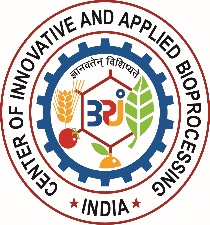 FORM OF APPLICATION FOR RECRUITMENT OF TECHNICAL STAFFADVERTISEMENT No: CIAB/29/2016-Rectt.14. State ‘Yes’ if you are Physically Handicapped or are a member of Scheduled Caste/Scheduled Tribe/        Other Backward Class: (If Yes, Attach an attested copy of the prescribed certificate)15. Are you related to any employee(s) of the Department of Biotechnology or Center of Innovative & Applied Bioprocessing (CIAB)? If Yes, Give Details:_______________________________________________________________________________________________________________________________________________________________________________________________________________________________________________________________16. Educational/ Professional Qualifications (a) (Class 10th Onwards to Master’s Degree(s):17. Professional Qualification (e.g. Professional Trainings, Courses, Workshops etc.) 18.   Details of employment (in chronological order):-19. Are you at present working in a Government/PSU/Autonomous Body           							(Please write Yes or No)      20. If your answer at 19 (above) is Yes, please state if you are a Regular Employee or / are an employee on Probation__________________________________________________________________________21. Relevant Professional Honours, Awards, Accreditations/recognitions etc.(i)(ii)(iii)22.  Time (in Months) required for joining, if selected: ___________________________________________23.  Additional information, if any, which you would like to mention in support of your suitability for the post:24.  Names and addresses of 3 referees (with email addresses)25. List of enclosures DECLARATION BY THE CANDIDATEI, _______________________________________ hereby declare that the statements made in the application are true, complete and correct to the best of my knowledge and belief and in the event of any of the information being found false or incorrect or any ineligibility being detected before or after the selection, my candidature is liable to be cancelled and action taken against me. I also agree that CIAB may contact any or all of the above three referees named by me and seek information about me in confidence. I am aware that CIAB is free to act upon such information independently to judge my suitability for the post applied for. Place:  					                        Candidate's signature__________________ Date: 						                                                             Full name____________________________
Endorsement by the Head of the Department or Office(Candidate already in employment should get the following endorsement signed by his/her present employer)No.____________________				                                                    Date______________Forwarded application of Dr./ Shri / Ms._________________________________ (Name & Designation).   It is certified that:The information furnished by Dr./ Shri / Ms_________________________________________ has been verified from official records and found correct.It is also certified that no disciplinary/ departmental enquiry is either pending or contemplated against ____________________________________ and that he/she is not undergoing any penalty.His/ Her integrity is certified.Signature……………………….  Designation……….…………….   Official Stamp:SELF DESCRIPTION OF QUALIFICATIONS REQUIRED vs. POSSESSED(To be submitted along with the completed Application Form) Name:____________________________________________________________________________(i) Date of Birth & Age (as on 28-11-2016):__________________________________________________Advt. No. CIAB/29/2016-Rectt.Position: ___________________________________________________________________________________Signature of applicantTo be filled in by the candidateFor Office use Advt. No.ApplicationS. No: Date of receipt:Post applied forApplicationS. No: Date of receipt:Post Code/Sr. No. if anyApplicationS. No: Date of receipt:1.Name in full (IN BLOCK LETTERS)2.Please Tick:Male MarriedFemale Unmarried:3.Father's/Husband’s Name4.Mother’s Name5.Date of Birth:6.Place of Birth7.Age (as on 28-11-2016)Years	Months	      DaysYears	Months	      Days8.Postal Address______________________________________________________________________________________________________________________________________________________________________________________________Pin: ______________________________________________________________________________________________________________________________________________________________________________________________Pin: 9.Phone No. (with STD code)10.Mobile No11.E-mail12.Permanent Home Address________________________________________________________________________________________________________________________________________________________________________________________________Pin:________________________________________________________________________________________________________________________________________________________________________________________________Pin:13.Are you a citizen of India by birth or by domicile?Physically HandicappedScheduled CasteScheduled TribeOther Backward Class Exam. Passed% age of marks or CGPAYear of PassingDuration of the Degree, etc.Board/Univ.Subject(s)Exam. PassedDivision/ Grade & % age of marks, if applicableYear of  TrainingDuration of the training/courses  etc.Institute / OrganisationSubject/TopicOrganization(also specify whether Govt./PSU or Autonomous body or /Private)Post Held(Also specify whether regular or contractual)Scale of pay/ Pay Band and Grade PayState if Pay Scale is Govt. (CDA or IDA)Duration(Exact dates to be given)Duration(Exact dates to be given)Total period (in years)Nature of duties(enclosed a separate sheet in case the space is insufficient) Organization(also specify whether Govt./PSU or Autonomous body or /Private)Post Held(Also specify whether regular or contractual)Scale of pay/ Pay Band and Grade PayState if Pay Scale is Govt. (CDA or IDA)FromToTotal period (in years)Nature of duties(enclosed a separate sheet in case the space is insufficient) S/ NoNameAddressE-Mail ID / Phone No.1.2.3.S/ NoEnclosures ParameterRequired as per AdvertisementPossessed by you with comments, if anyAgeEducational QualificationOther Academic credentials, like R&D/Technical leadershipResearch/Industrial Experience, if applicable &Other Experience (duration & Nature)Professional Skills/Competences MatchOutput/Outcome/Achievements of workOther Technical/Translational/Scientific credentials, if applicable